Plan de Aprendizaje RemotoLOS DERECHOS DE LA MUJER Y EL LIBERALISMO EN PERSPECTIVA HISTÓRICAEntendiendo que el liberalismo se extendió por diversas esferas del mundo occidental, es importante recalcar que tuvo distintas manifestaciones y fórmulas, de acuerdo con el contexto y al espacio. Dicho esto, una forma de comprender los principios del ideario liberal y su importancia en el presente democrático es reconocer la historia del movimiento sufragista de la mujer y el feminismo. Lee los textos referidos a este fenómeno en el siglo XIX y responde las preguntas.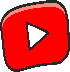 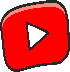 FUENTE N°1Señala cuáles eran los problemas que enfrentaban las mujeres y qué demandas buscaban satisfacer	3 puntosInfiera por qué razón a las mujeres obreras se les llamaba el “proletariado del proletariado”. 	3 puntosFUENTE N°2¿Cuáles eran los argumentos que sostenían para evitar la participación de la mujer en discusiones acerca de la esclavitud? 	3 puntos¿Por qué crees que las mujeres a pesar de demandarlo frente a la sociedad no se les permitía participar de la vida pública, especialmente al derecho a votar? 	3 puntos FUENTE N°3Explica por qué se plantea que los términos sufragismo y feminismo no son necesariamente equivalentes 	3 puntosSegún el texto, ¿de qué clase social provenían las feministas? ¿cómo comenzaron a organizar su movimiento y cuáles fueron los resultados que obtuvieron? 	3 puntosFUENTE N°4 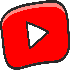 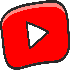 Estas son imágenes relacionada con el movimiento sufragista en el siglo de comienzos del siglo xx. Observa detenidamente estas fuentes visuales y responde. 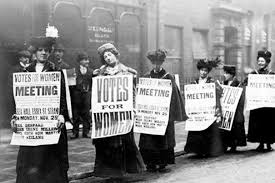 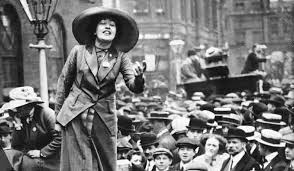 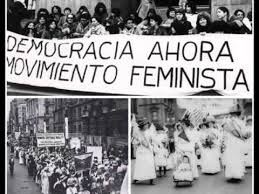 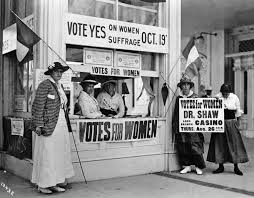 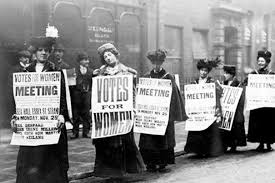 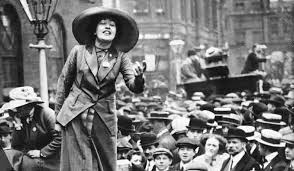 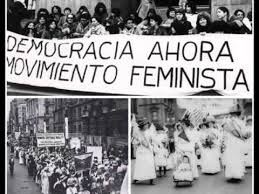 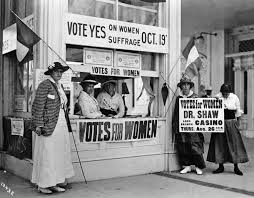 Según estas imágenes indica señala la principal forma de manifestación de este movimiento.3 puntosPlantea una coincidencia que encuentras con los movimientos sociales que se manifiestan en la actualidad. 	3 puntosFUENTE N°5Señala cuáles fueron los mecanismos o modos que utilizaron las mujeres para ser reconocidas en su derecho a votar.	3 puntosExplica qué rol jugó la mujer en la primera guerra mundial.	3 puntosLuego de analizar estos antecedentes evalúa la relación entre feminismo y liberalismo, señalando si estás de acuerdo o no estás de acuerdo con esta afirmación: “el liberalismo ha permitido al feminismo a desarrollarse y obtener sus derechos"	3 puntosAUTOEVALUACIÓN Es importante que identifiques el nivel de avance personal que has logrado. Para ello contesta a conciencia esta autoevaluación, marcando de 1 a 7, en donde 1 es muy en desacuerdo y 7 es completamente de acuerdo:RúbricaNombre Estudiante:Nombre Estudiante:Asignatura:Historia, Geografía y Cs. SocialesHistoria, Geografía y Cs. SocialesHistoria, Geografía y Cs. SocialesHistoria, Geografía y Cs. SocialesHistoria, Geografía y Cs. SocialesHistoria, Geografía y Cs. SocialesGuía:Liberalismo y nacimiento del feminismoLiberalismo y nacimiento del feminismoLiberalismo y nacimiento del feminismoN°33Docente(s):Juan David Galaz– Verónica Natalia QuezadaJuan David Galaz– Verónica Natalia QuezadaJuan David Galaz– Verónica Natalia QuezadaJuan David Galaz– Verónica Natalia QuezadaJuan David Galaz– Verónica Natalia QuezadaJuan David Galaz– Verónica Natalia QuezadaFecha:Curso:Curso:Curso:1°Aprendizajes esperados que se evaluarán:Analizar fuentes sobre el impacto de las ideas republicanas y liberales en el sistema político y discutir el alcance del ideario liberal y republicano en las sociedades europeas para evaluar la situación de la mujer a través del trayecto de los derechos de la mujer.Aprendizajes esperados que se evaluarán:Analizar fuentes sobre el impacto de las ideas republicanas y liberales en el sistema político y discutir el alcance del ideario liberal y republicano en las sociedades europeas para evaluar la situación de la mujer a través del trayecto de los derechos de la mujer.Puntaje Ideal42 puntosInstrucciones:Lea cuidadosamente cada una de las instrucciones que se dan para cada actividad.Las preguntas a responder pueden ser escritas “a mano”, por lo tanto, debe adjuntar fotos de todo el desarrollo que usted realice por cada una de las preguntas.Envíe el documento guardado bajo el siguiente formato:nombre_apellido_curso_asignatura, (ejemplo valeska_moya_4a_historia).Intente resolver esta guía a la brevedad, enviándola a sus profesores al email jdgalazmoreno@gmail.com (1°A y 1°B) y veroquezada.v@gmail.com (1°C) para que no acumule trabajo y pueda realizarla de buena forma.Le recomendamos observar las rúbricas de evaluación con que se corregirá esta guía, para que tenga en cuenta la forma en que se asignará puntaje a sus respuestas (se incluyen en la última hoja). Las consultas deben ser formuladas al profesor(a) vía correo electrónico (jdgalazmoreno@gmail.com) o al Instagram @historia_bha Indicadores12345671. He podido elaborar mi guía en un lugar tranquilo. 2. Considero que he logrado aprender al desarrollar la guía, cumpliendo el OA (Objetivo de Aprendizaje) planteado.3. Creo que puedo explicar lo aprendido a algún miembro de mi familia.4. Las preguntas/actividades me parecieron complejas.5. Las preguntas/actividades me parecieron desafiantes.6. Los textos me parecieron comprensibles.7. La guía tiene una extensión adecuada.Sugerencias. Plantea aquí lo que consideres necesario para mejorar las guías y/o el proceso de aprendizaje a distancia en general:Sugerencias. Plantea aquí lo que consideres necesario para mejorar las guías y/o el proceso de aprendizaje a distancia en general:Sugerencias. Plantea aquí lo que consideres necesario para mejorar las guías y/o el proceso de aprendizaje a distancia en general:Sugerencias. Plantea aquí lo que consideres necesario para mejorar las guías y/o el proceso de aprendizaje a distancia en general:Sugerencias. Plantea aquí lo que consideres necesario para mejorar las guías y/o el proceso de aprendizaje a distancia en general:Sugerencias. Plantea aquí lo que consideres necesario para mejorar las guías y/o el proceso de aprendizaje a distancia en general:Sugerencias. Plantea aquí lo que consideres necesario para mejorar las guías y/o el proceso de aprendizaje a distancia en general:Sugerencias. Plantea aquí lo que consideres necesario para mejorar las guías y/o el proceso de aprendizaje a distancia en general:Pregunta/nivel de logroLogrado 3 puntos Parcialmente logrado 2 puntosInsuficiente 1 puntoNo logrado 0 puntoPuntaje parcialPregunta 1 ComprenderExplicita un entendimiento completo de la información del textoExplicita un entendimiento de la información de manera parcializada No entiende el contenido del texto. Plantea ideas sin relación al textoNo respondePregunta 2 InferirDeduce o induce información completa a partir del texto/fuente Infiere información incompleta a partir del texto/fuenteNo infiere, respondiendo literalmente lo expresado en el texto/fuenteNo responde Pregunta 3 ComprenderExplicita un entendimiento completo de la información del textoExplicita un entendimiento de la información de manera parcializada No entiende el contenido del texto. Plantea ideas sin relación al textoNo respondePregunta 4 InferirDeduce o induce información completa a partir del texto/fuente Infiere información incompleta a partir del texto/fuenteNo infiere, respondiendo literalmente lo expresado en el texto/fuenteNo responde Pregunta 5 ComprenderExplicita un entendimiento completo de la información del textoExplicita un entendimiento de la información de manera parcializada No entiende el contenido del texto. Plantea ideas sin relación al textoNo respondePregunta 6 ComprenderExplicita un entendimiento completo de la información del textoExplicita un entendimiento de la información de manera parcializada No entiende el contenido del texto. Plantea ideas sin relación al textoNo respondePregunta 7 AnalizarDescompone en su totalidad la información en partes, identifica causas, efectos y/o evidenciasDescompone la información parcialmente, identifica parcialmente causas, efectos y/o evidenciasNo descompone la información. Responde de modo generalizado sin profundizar en los elementos del textoNo responde Pregunta 8 AplicarUtiliza el concepto o idea en una nueva situación.Propone soluciones dando uso al conocimiento, hechoso técnicas previamente adquiridas.Utiliza el concepto o idea en una nueva situación, pero se ajusta parcialmente al sentido original del texto/fuente. No propone solucionesUtiliza el concepto o idea en una nueva situación, pero éste no se ajusta al sentido original del texto/fuente. No propone solucionesNo respondeAplicarPregunta 9 ComprenderExplicita un entendimiento completo de la información del textoExplicita un entendimiento de la información de manera parcializada No entiende el contenido del texto. Plantea ideas sin relación al textoNo respondePregunta 10 ComprenderExplicita un entendimiento completo de la información del textoExplicita un entendimiento de la información de manera parcializada No entiende el contenido del texto. Plantea ideas sin relación al textoNo respondePregunta 11 Evaluar / argumentarJustifica y defiendeopiniones personales o de otros, realizando juicios sobre la información, la validez de ideas o la calidad de un trabajo basándoseen evidencias o criteriosJustifica y defiendeopiniones personales o de otros, pero realiza juicios inconsistentes sobre la información, la validez de ideas o la calidad de un trabajo o no se basan en evidencias o criteriosPresenta un planteamiento personal frente a un tema, pero no se basa en evidencias, la validez de ideas o la calidad de un trabajoNo respondeAutoevaluaciónRealiza la autoevaluación  completa.Realiza la autoevaluación parcialmente.-No respondeFormato de entregaEnvía el archivo nominado como se señala en la guía.Envía el archivo con datos incompletos.Envía el archivo sin el nombre del estudiante.-Fecha de entregaEnvía el archivo en el plazo indicado o fuera del plazo pero con justificación.Envía el archivo con un día de retraso sin justificación.Envía el archivo con más de un día de retraso y sin justificación.-ObservacionesPuntaje final